NPA 343/613 RELIEF(Implementation of New Overlay NPA 753)NETWORK IMPLEMENTATION TASK FORCE (NITF)FINAL PROGRESS REPORT TO THE RELIEF PLANNING COMMITTEE (RPC)26 April 2022INTRODUCTIONThis FINAL NITF Progress Report is submitted to the Relief Planning Committee (RPC) and CRTC staff for NPA 343/613 as required under Telecom Decision CRTC 2018-409.The objectives of the Network Implementation Plan (NIP) are as follows:Implement all necessary network modifications for the introduction of new NPA Code 753 in the NPA 343/613 area.The NPA Relief Implementation Plan (RIP) requires periodic progress reports by each Telecommunications Service Provider (TSP) operating in the NPA and by the Network Implementation Task Forces (NITF) established for each NPA relief project.The Relief Implementation Plan Schedule indicates that the Final Progress Reports are required as follows:CARRIER PROGRESS REPORTSAttached to this NITF Progress Report are the individual Progress Reports submitted by the following Carriers (CO Code Holders):AllstreamBell Canada (including Bell Mobility)Bragg Communications (Eastlink)Distributel Communications LimitedFibernetics CorporationIristelPrimus Telecommunications Canada Inc.Rogers Communications (including Fido)TekSavvy Solutions Inc.Telus Integrated Communications (including Telus Mobility)VidéotronThe known TSPs that did not submit a progress report to the NITF are:Comwave NetworksExatel Inc.FlexityFreedom MobileGlobalstar Canada CompanyInnsysvoice CorporationISP TelecomIxica CommunicationsManaged Network Systems Inc. (MNSi)Nexicom TelecommunicationsNorth Frontenac Tel CoNorth Renfrew TelcoRoxborough Telephone CompanyVianetWestport TelcoNETWORK IMPLEMENTATION PLAN PROGRESSThe NITF has followed the schedule in the RIP for this NPA (see Attachment 1).  All network implementation activities have been implemented in accordance with the schedule contained in the Relief Implementation Plan (RIP).The NITF reports that no major problems were identified by TSPs during the implementation of relief of NPA 343/613.  However, the NITF advises that there are several known TSPs that did not submit a progress report to the NITF.  It is expected that those TSPs will submit their reports directly to the CRTC.Submitted by:Marie-Christine HudonChair NITFAttachment 1RELIEF IMPLEMENTATION SCHEDULEFor a Distributed Overlay of new NPA 753 over NPA 343/613Updated 17 November 2021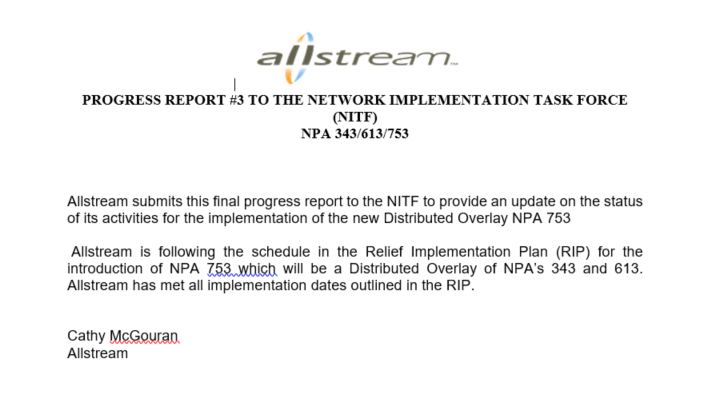 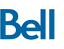 Bell Canada and Bell Mobility NPA 343/613 ReliefPROGRESS REPORT TO THE NETWORK IMPLEMENTATION TASK FORCE (NITF)(Implementation of NPA Code 753 Overlay)28 March 2022PROGRESS REPORTBell Canada including Bell Mobility (Bell) submits this Progress Report to the NITF  with the understanding that it will be attached to the NITF Progress Report to the Relief Planning Committee (RPC).  This progress report provides an update on the status of activities to implement the new overlay NPA Code 753 in the Numbering Plan Area (NPA) currently served by NPA Codes 343 and 613.Bell reports that all network activities have been successfully implemented in accordance with the schedule contained in the RIP.  This includes the implementation on the new NPA Code 753 effective on 26 March 2022.Test Numbers and CO Codes will be terminated following the end date of the inter-carrier testing period on 26 April 2022.Marie-Christine HudonSpecialist – Network ProvisioningVoice Network ServicesBell Canada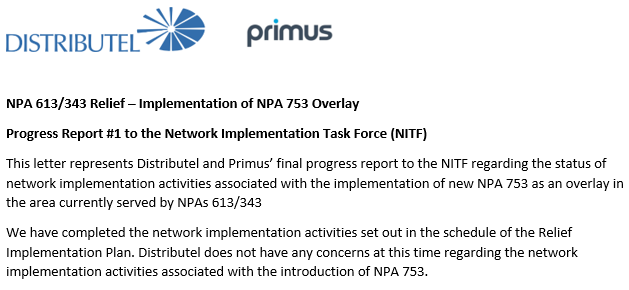 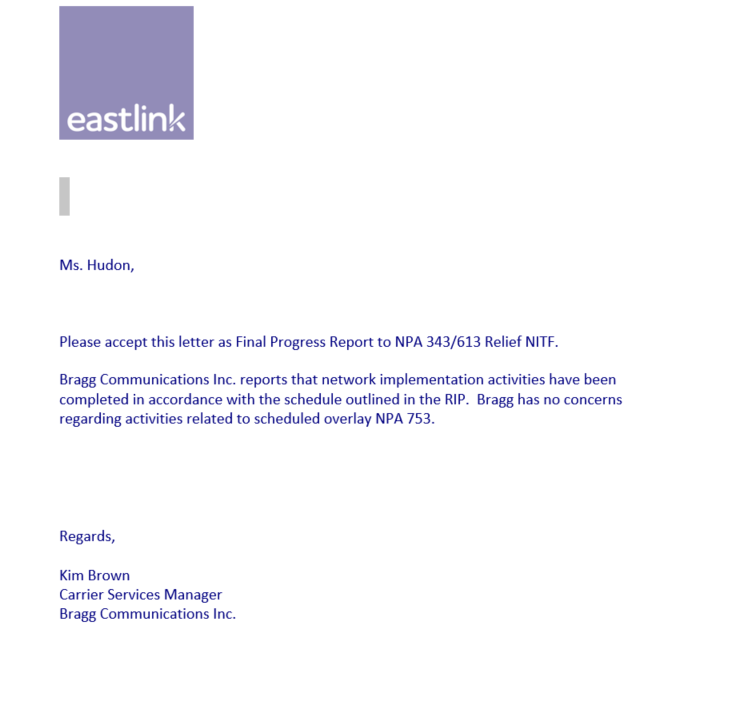 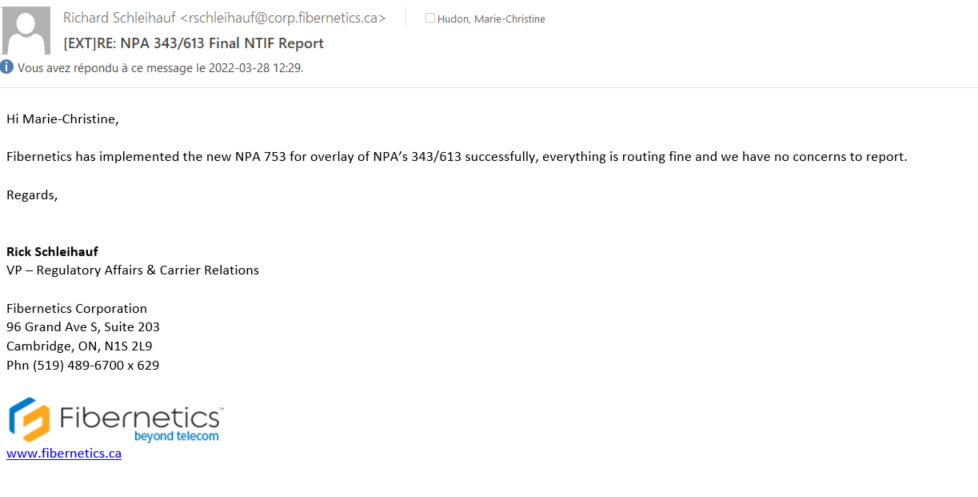 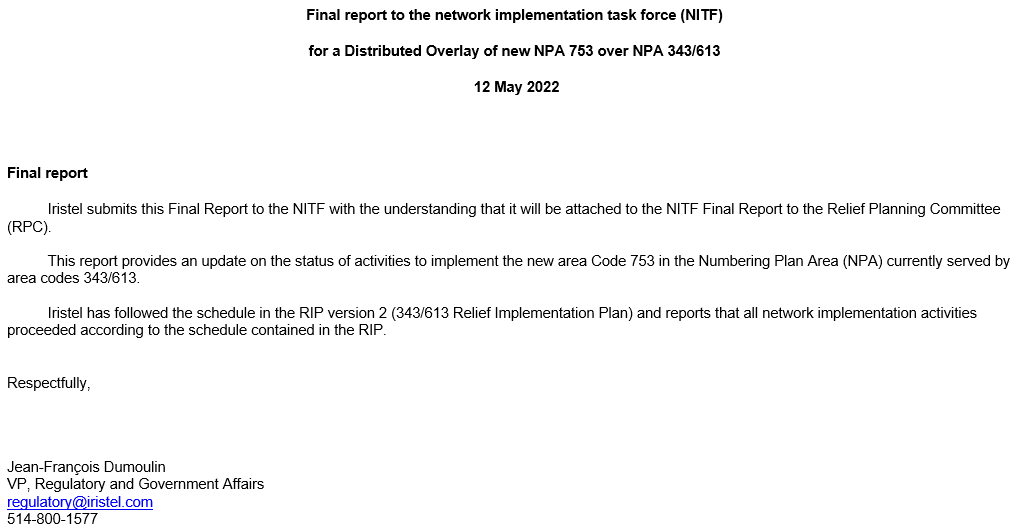 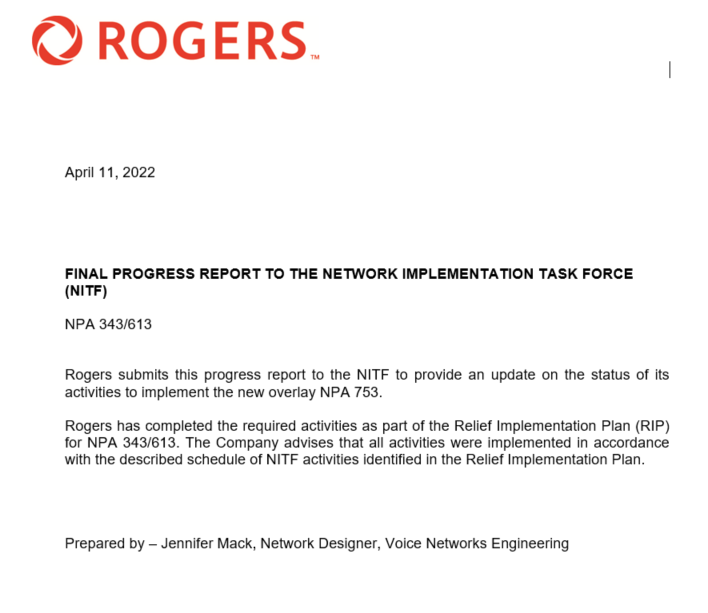 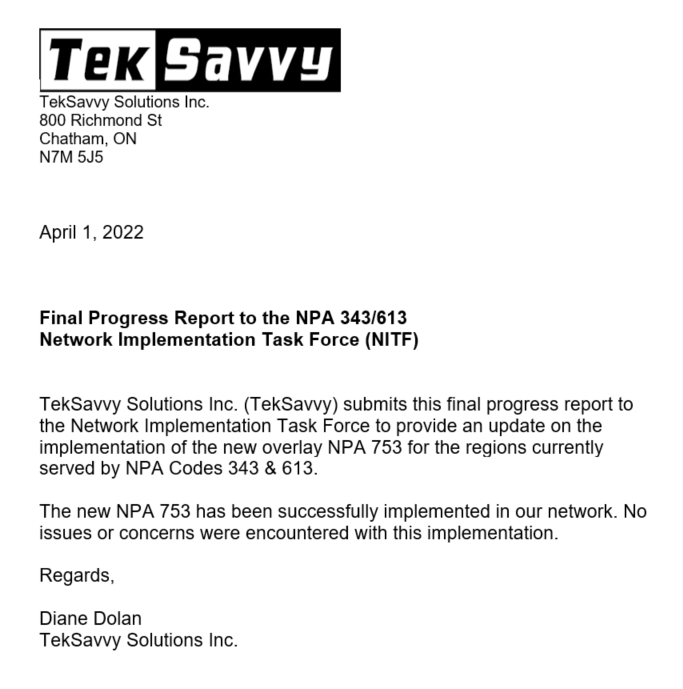 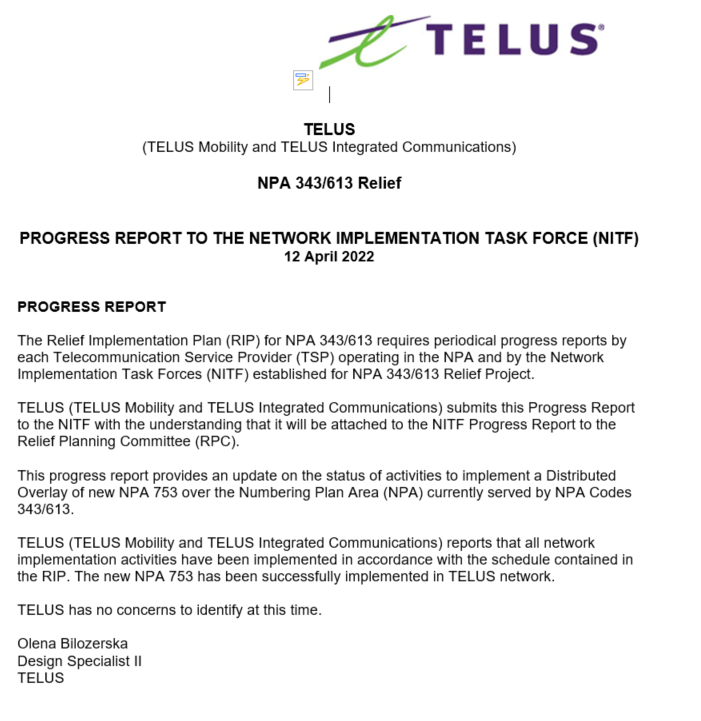 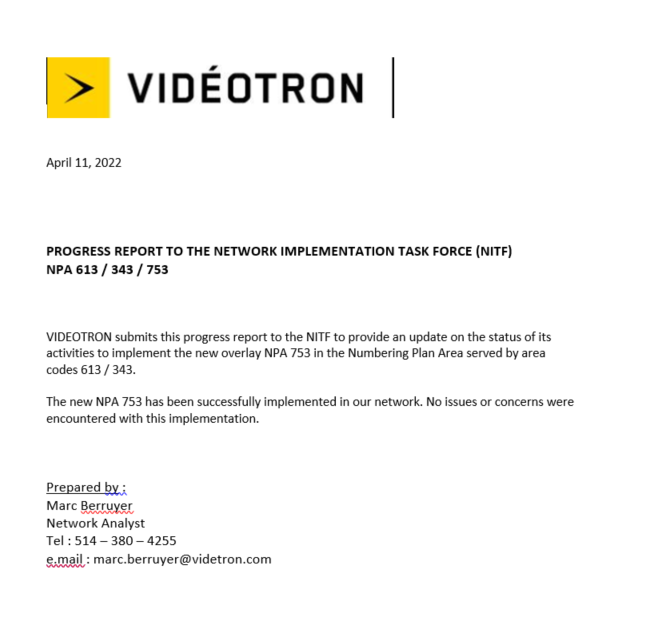 51TSPs submit Final Report to CATF and NITF (starts on Relief Date and provides 2 weeks for preparation & submission)TSPs2022-03-282022-04-1152NITF and CATF develop & submit Final Progress Report to RPC (linked to TSP reports to NITF and CATF)NITF & CATF2022-04-122022-04-2753The RPC submits Final Progress Report to CRTC staff (linked to NITF and CATF reports)RPC2022-04-272022-05-11ItemTask or EventPRIMESTARTEND1CNA identifies NPA exhaust of November 2022 and notifies by e-mail CRTC staff, CSCN, NANPA & CISC that the NPA will exhaust within the future six year time periodCNA2018-04-082CNA conducts R-NRUF and releases results indicating the PED has advanced to August 2022CNA2018-06-222018-08-283CRTC issues Telecom Notice of Consultation regarding establishment of an ad hoc Relief Planning CommitteeCRTC2018-07-114RPC Chair starts preparing and submitting RPC Chair Reports to the CISC, on an as required basisRPC Chair2018-07-115CNA develops and distributes Initial Planning Document (IPD) to RPCCNA2018-04-082018-11-026CRTC approves Canadian NPA Relief Planning Guideline, Version 7.02019-01-297CNA issues July 2019 R-NRUF results indicating the PED has deferred to September 2025.CNA2019-09-208CNA issues January 2020 R-NRUF results indicating the PED has advanced to June 2025.CNA2020-03-249CNA issues July 2020 R-NRUF results indicating the PED has advanced to February 2024.CNA2020-06-152020-08-1810RPC Chair starts preparing and submitting RPC Chair Reports to the CISC, on an as required basis.RPC Chair2018-07-112022-07-0811CNA releases the PROC and announces the date for the initial RPC conference call (18 November 2020)2020-10-1112At the request of the ILEC, the date of the initial RPC conference call was postponed until after the January 2021 R-NRUF results were published2020-10-2013CNA announces date of initial RPC meeting for 4 March 20212021-02-1914CNA issues January 2021 R-NRUF results showing the PED has advanced to October 2022 (in a Jeopardy Condition)2021-02-2315RPC participants review PROC & submit contributions to RPC2021-02-232021-02-2516CNA chairs initial RPC conference call to start development of PD, RIP & PL, & schedules future meetings/conference calls including creation & consultation with CATF and NITFCNA, RPC2021-03-042021-03-0417CNA chairs subsequent RPC conference calls to finalize PD & RIPCNA, RPC2021-03-052021-03-1918CNA forwards the PD and RIP to the CISC and CRTC for approvalCNA2021-03-192021-04-0619Special Types of Telecommunications Service Users (911 PSAPs, alarm companies, ISPs, paging companies, etc.) to identify any concerns to RPC & CRTCSpecial Users2021-03-042021-04-0620CRTC issues Telecom Decision approving the Relief Method, Relief Date, New NPA & Relief Implementation Plan (RIP)CRTC2021-04-062021-11-1021CNA obtains relief NPA from NANPACNA2021-11-102021-11-1022RPC develops the Planning Letter (PL)RPC2021-11-102021-11-1023Task Forces, TSPs and users implement relief Relief Plan (starts upon CRTC approval of RIP and ends on Relief Date)TSPs2021-11-102022-03-2624All Telecom Service Providers (TSPs) to develop and file individual consumer awareness programs with the CRTC (may be done collectively by Telecommunications Alliance) (starts upon CRTC approval of RIP)TSPs2021-11-102021-12-0125CNA submits PL to NANPACNA2021-11-102021-11-1026NANPA receives and posts Planning Letter to NANPA website (within 2 weeks of receipt from the CNA)NANPA2021-11-102021-11-1027All TSPs implement consumer awareness activities (starts upon filing of Consumer Awareness Programs with the CRTC and is completed on the Relief Date)TSPs2021-11-102022-03-2628Media release issued (in coordination with TSPs and/or Telecommunication Alliance) (may start upon CRTC approval of RIP)2021-11-102022-01-2029All TSPs to notify all customers (including residence, business & special customers) of the new overlay NPA (may start upon the filing of Consumer Awareness Programs with the CRTC)TSPs2021-12-012022-01-2030iconectiv TRA database updates to add Exchange Areas to new overlay NPA (starts on the date that the PL is posted to the NANPA web site and must be completed by 6 months prior to the Relief Date)iconectiv TRA2021-11-102021-11-1731All Telecommunications Service Users (including Special Users 911 PSAPs, alarm companies, ISPs, paging companies, etc.) to implement changes to their telecom equipment & systems to accommodate the new NPA (starts upon CRTC approval of RIP and ends on the Relief Date)Telecom Service Users2021-11-102022-03-2632Payphone Providers Reprogram Payphones (starts upon CRTC approval of RIP and ends on the Relief Date)Payphone Providers2021-11-102022-03-2633TSPs and database owners/operators to modify systems and industry databases (starts upon CRTC approval of RIP and ends on the Relief Date)TSPs & Database Owners2021-11-102022-03-2634Operator Services & Directory Assistance Readiness (starts upon CRTC approval of RIP and ends on the Relief Date)TSPs2021-11-102022-03-2635Directory Publisher Readiness for overlays (ability to identify the NPA in telephone numbers in the directory published after the Overlay NPA is activated) (starts upon CRTC approval of RIP and ends on the Relief Date)Directory Publishers2021-11-102022-03-26369-1-1 Systems and Databases Readiness (starts upon CRTC approval of RIP and ends on the Relief Date)PSAPS, 9 1 1 Service Providers & TSPs2021-11-102022-03-2637Network Systems & Equipment Readiness (starts upon CRTC approval of RIP and ends on the Relief Date)TSPs2021-11-102022-03-2638Service Order & Business System Readiness (starts upon CRTC approval of RIP and ends on the Relief Date)TSPs2021-11-102022-03-2639International Gateway Switch Translations Readiness for new NPA (starts upon CRTC approval of RIP and ends on the Relief Date)Int’l TSPs2021-11-102022-03-2640Canadian Local Number Portability Consortium (CLNPC) Database Readiness for new NPA (starts upon CRTC approval of RIP and ends on the Relief Date)CLNPC & NPAC2021-11-102022-03-2641Toll Free SMS Database Readiness for new NPA (starts upon CRTC approval of RIP and ends on the Relief Date)Toll TSPs2021-11-102022-03-2642TSPs apply for Test CO Codes in new NPA (applications may be submitted no more than 6 months and no less than 66 days prior to the start date for the Inter-Carrier Testing Period) (Section 7.16.4 Canadian RP GL)TSPs2021-11-102021-11-2143Develop Inter-Carrier Network Test Plans and prepare for testing (individual TSPs to make arrangements in accordance with interconnection agreements) (may start upon CRTC approval of RIP and must be completed by start date for the Inter-Carrier Testing Period)NITF & TSPs2021-11-102022-01-2644All international and domestic Telecommunications Service Providers (TSPs) must activate the new NPA in their networks by the start date for the Inter-Carrier Testing PeriodTSPs2021-11-102022-01-2645Activation date for Overlay NPA Test CO Codes and Test Numbers in network (should be completed by the start date for the Inter-Carrier Testing Period)TSPs2022-01-2646Inter-Carrier Testing Period (subject to Inter-Carrier Network Test Plans) (starts about 3 months prior to the Relief Date, and ends about 1 month after the Relief Date)NITF & TSPs2022-01-262022-04-2647TSPs to submit Progress Report #1 to NITF and CATF (starts on commencement of Inter-Carrier Testing Period)TSPs2022-01-272022-02-0348NITF and CATF develop & submit Progress Report #1 to RPC (linked to TSP reports to NITF and CATF)NITF & CATF2022-02-032022-02-1049RPC submits Progress Report #1 to CRTC staff (linked to NITF and CATF reports)RPC2022-02-102022-02-2450Relief Date (earliest date when CO Codes in new NPA may be activated)2022-03-2651TSPs submit Final Report to CATF and NITF (starts on Relief Date and provides 2 weeks for preparation & submission)TSPs2022-03-282022-04-1152NITF and CATF develop & submit Final Progress Report to RPC (linked to TSP reports to NITF and CATF)NITF & CATF2022-04-122022-04-2753The RPC submits Final Progress Report to CRTC staff (linked to NITF and CATF reports)RPC2022-04-272022-05-1154TSPs disconnect Test Codes & Numbers, and submit Part 1 form to return Test Codes (starts 1 month after Relief Date and allows 1 month for completion)TSPs2022-04-262022-06-0155RPC Chair submits, to the CISC, the final RPC Chair report indicating that the NPA 343/613 ad hoc RPC is no longer requiredRPC Chair2022-06-012022-07-08